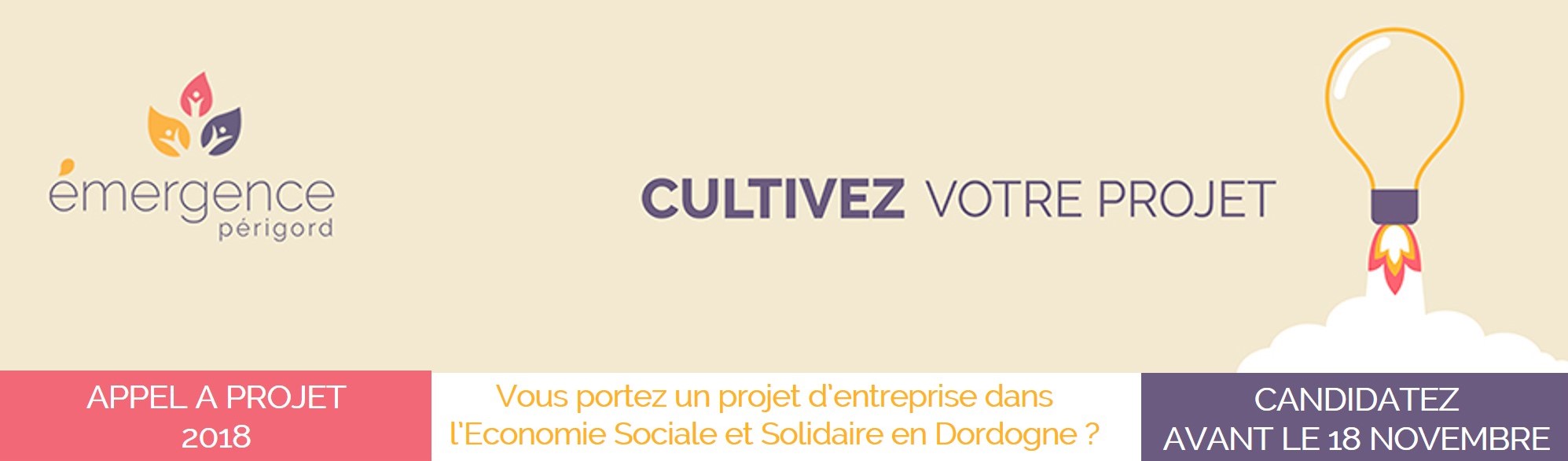 Présentez un descriptif détaillé du projet dans un document de 6 pages au maximum qui se décomposera de la manière suivante :1 – Présentation de l’équipe projet (1 page)Vous présenterez le parcours et les motivations de l’initiateur ou des initiateurs du projet.Vous présenterez en annexe du document la qualité et les références de chaque personne impliquée dans le projet (CV, parcours professionnels) pour les porteurs de projet, axe de recherche et publications pour les chercheurs, axe de travail et actions déjà menées pour les territoires, etc.2 – Présentation du projet (2 pages)Votre présentation intègrera les éléments suivants :Contexte / Environnement / Problématique (s’il y a lieu)Descriptif du projet d’entreprise sociale (secteur d’activité, services, activités, démarche envisagée, potentiel économique, …)- Vous devez préciser ce que l’entreprise va vendre (prestations, produits, services)- Vous devez préciser quelle est la clientèle ciblée (même si ce point sera très largement revu dans le cadre de l’incubation)- Votre stade d’avancée du projetPerspectives recherchées à moyen ou long terme (potentiel emploi, rayonnement économique, …)- Vous devez préciser à quel horizon vous pensez créer votre entreprise- Vous devez préciser le potentiel d’emploi3 – Présentation des partenaires du projet (1 page)Présentation des partenariats déjà établisPrésentation des partenariats recherchés ou en coursVous devez présenter pour les partenariats établis une lettre d’engagement précisant l’intérêt porté au projet et l’implication du partenaire dans le projet (temps disponible, moyens matériels à disposition du projet, etc.)4 - Présentation du caractère d’utilité sociale et/ou d’innovation sociale (1 page) Vous présenterez les principaux critères d’utilité sociale et/ou d’innovation sociale (1 page)Pertinence de la réponse par rapport au besoin social cibléPertinence de la réponse par rapport à d’autres facteurs (économiques – création d’emploi, environnementaux, sociétaux)Démarche avec les parties prenantes sur le territoire et implication des futurs bénéficiairesConcurrence directe ou indirecte sur le territoire ainsi que leurs forces et leurs faiblesses5 – Votre plan d’action Quel est votre plan d’action sur les prochains mois ? (étapes clés de développement – production, organisation, marketing/vente…)6 – Chiffre d’affairesSi vous le pouvez, vous préciserez les chiffres d’affaires prévisionnels que vous avez déjà identifiés pour les 3 prochaines années.7 - Présentation de vos attentes vis-à-vis d’Émergence Périgord (1 page)Vous préciserez vos attentes en termes d’accompagnement. Cette partie nous permettra notamment d’adapter notre offre d’accompagnement en fonction des besoins du projet.Et vous-même, que pouvez-vous apportez à la communauté des porteurs de projet d’Émergence Périgord ?8 – AnnexesJoindre obligatoirement les CV des membres de l’équipe projetVous pourrez également joindre tout document contribuant à la compréhension de votre projet :Présentation économique et financière (s’il y a lieu) Etat d’avancement du projet : lettre d’engagement des partenaires, délibération des acteurs territoriaux, document stratégique déjà en œuvre, participation des acteurs concernés, …).